a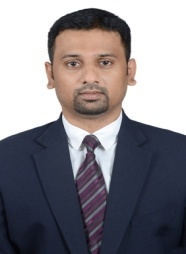 JOB OBJECTIVEScaling new heights of success with hard work & dedication and leaving a mark of excellence on each step; aiming for senior level assignments in Admin. / Facility Management / Personal Secretary to Directors with a leading organization of repute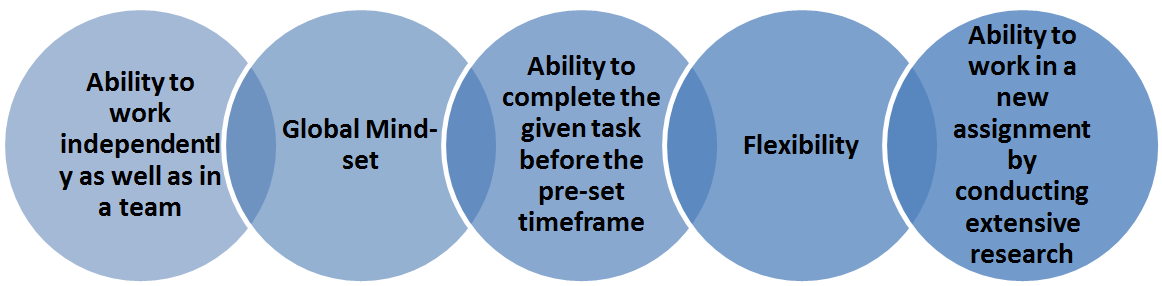 PROFILE SUMMARY Dynamic career of 14 years that reflects pioneering experience and year-on-year success in Facilities Management, Secretarial Operations and Administration (broadly covering human resources, information systems, logistics, purchasing, vendor management, accounting, finance, legal, statutory obligation, payroll processing, tax planning, inventory control and student / customer services)Enterprising leader with a solid record of contributions that developed & streamlined the core skills of all administration & facility functions, invigorated businesses, heightened productivity & enhanced internal controlsDemonstrated excellence in handling end-to-end secretarial operations (to Directors):Fixing appointments & meetings and developing synopsis of reports & presentations received from Directors; handling budget to control administration expense & minimize operational costAdept in providing secretarial support involving handling top & confidential correspondence and document flow, screening telephone calls, attending visitors and directing various queries to relevant departmentsProficient in managing Facility Management Services involving:Handling the procurement of materials, machinery & office equipment; ensuring correct forecasting of supplies to maintain optimum inventory and developing & maintaining cordial relations with vendor base to get competitive rateDeveloping budgets & annual plans to manage facilities as per organizational needs, managing inventory of materials and handling procurement of same in desired timeframeSelection & finalization process of outsourced agencies and providing various services in facilities like Housekeeping, Cafeteria, Security, Landscaping, Transport, Pest Control, etc.Skilled in handling a wide spectrum of administrative activities including material procurement, vendor development, housekeeping, budgetary control, security management and outsourced annual service contractsGained working knowledge of import, custom clearance & purchase works from abroad (specially China)Directed cross-functional teams using interactive and motivational leadership; acknowledged for recruiting & mentoring leaders with an equal desire to winProven ability to telecommute & maintain high productivity & visibility while outside of office; appreciated for sameResponsible person for the companies critical decisions and growth during the absence of the Directors.Entire bank operations is been solely handled. Core functional strengths include:Strategy Planning				Change Management						Analysis & Insights Leadership			 Performance ImprovementRisk Assessment & ManagementMultiple Project Management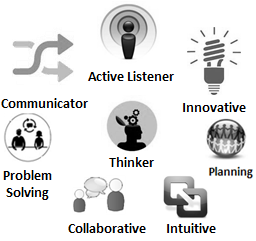 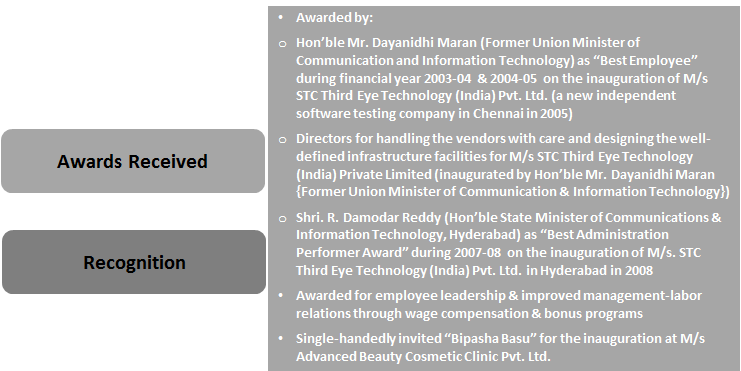 Soft Skills						Career HighlightsORGANISATIONAL EXPERIENCE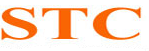 Since May’03	STC Group of Companies, Chennai as Head-Admin. & Facilities / Personal Secretary-Directors(M/s STC Technologies Private Limited, M/s STC V Serve Private Limited, M/s STC Third Eye Technology (India) Private Limited, M/s Testing Jobz, M/s Prolabs, M/s A La Change, M/s Max Hair Studio International Pvt. Ltd., M/s Luxury Lifestyle Webstore International Pvt. Ltd. and M/s Advanced Beauty Cosmetic Clinic Pvt. Ltd.)Role: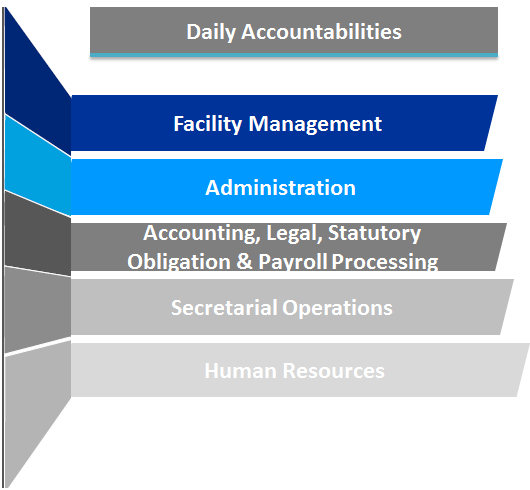 Facility Management:Preparing plans for facility operationsLooking after visa process for countries like Singapore, Thailand, Malaysia, Dubai, Australia, UK, USA, China, Schengen & CanadaArranging travel arrangements (tour, cab, accommodation, flight & train–domestic & international) and liaison with Telephones & Electricity Board Working on activities related to Foreign ExchangeAccountable for handling proper & sufficient infrastructure across the branchesFacilitating & satisfying the needs of the employeesDesigning the performance appraisal system for the organization and welfare activitiesConvincing the senior management for importance of technology and handling the implementation of a fully networked & automated officeEvaluating the systems, negotiating on terms with vendors, assisting in installation and providing systems supportWorking independently to determine methods and procedures for new assignmentsLeading a team of 25 membersAdministration:Looking after all business transaction operationsVerifying:Documents with respect to all business transactionsAdministrative reports like Collection & Expenses, Petty Expenses and Material MovementsCompany’s stationery store / Admin Store by monitoring min & max level of stationery / consumables itemsHandling & maintaining the fund management activities Verifying & approving all the expenses of the organization Developing & maintaining good relationships with:Branch offices & franchisee centersGovernment Officials like Income Tax, Service Tax, Labor & Regional Transport Officials and Foreign Clients Creating:Project Report and arranging the loans from financial institutions & banks like OD,Personal & Business Loans, Mortgage , Housing & Automobile (Car/ Two Wheeler /Commercial Vehicle) Loans for the Directors and companiesOfficial Letters, Notices, Bonds, Agreements and CircularsDocuments / legal agreements for international assignmentsAuthorizing & issuing appointment letter and reliving documents and official documentsHandling all aspects of the dedicated delivery operations for all separate locations of the companies with input throughout entire planning & implementation process; designing & introducing operating standards for each locationRendering exemplary standards of student service; resolving student claims, disputes & complaintsResponsible for monitoring & handing attendance, leave & payroll management Interacting with Visitors, Bank Managers, Government Officials & Clients as per requirement and forwarding the same to the required concernedLiaising with bank officials for all major transactionsAccounting, Legal, Statutory Obligation & Payroll Processing:Creating:Financial statements and estimates of advance tax payableReturn of income and its submission to Income Tax OfficerWorking as:Financial Consultant for future business developmentAuthorized Person for preparation of Form16 (Salary) / Form16A (TDS Certificate) / filing of ETDS returnActively involved in possible tax planning with reference to existing activities of the companies Verifying the:Calculations for PF, ESI, TDS & Service TaxTDS return and its submission to TDS ward before 7th of every monthAssuring that the:PF & ESI are paid within 12th or 13th of every month, Service Tax is paid before 5thof every month and ROC return to be filed annuallySalary payable as per payroll is credited to the respective salary bank account of employees or paid through cheque or cash before 10th of every monthCompanies collections are properly deposited in bank (cash, card & cheque) & accounts are maintained properlyHandling the required details of PF & ESI Consultant and managing tax deduction from the employee’s salary (after confirming with the auditors on the total tax liability of individual for the year)Liaising with International Attorneys like M/s.Surana & Surana & M/s. JUS Maxima Law Office, Mr. N. Raja Senthoor Pandian (Advocate) & Mr. Vijayalakshmi K. Rajaratnam (Advocate)  for companies / directors legal issuesLooking after all companies statutory obligation and legal issuesManaging all the required documents & registers to the auditors for accounting into the system and discussing for finalization of accountsAccountable for due collection with clients and due payments to the vendorsFormulating budget plans and balancing revenue & expenses without raising ratesOverseeing the registrations with regards to STPI, NCVT (National Council for Vocational Training), Trade Mark, Copyright, Import & Export Code, Cosmetic, Professional Tax, Chennai Corporation Business License, Southern Railway Commercial Publicity Canvasser ship, TIN & CST No. and New Company Formation – India & USAAcquiring the Police Verification CertificateAuthorizing for bills, payments, vouchers document and receiptsComputing the incentives and PLB (Performance Linked Bonus) for the employeesSecretarial Operations:Attending & making calls to the DirectorsLooking after daily schedule / itinerary for the DirectorGetting an appointment with Higher Officials like Minister, Commissioner, Collector and CelebritiesDrafting the important official and personal letters for DirectorsMaintaining the personal records of DirectorsScheduling the financial and business activities of the DirectorsFiling the Income Tax returns of DirectorsHRM:Actively involved in orientation of new employeesRecruiting employees from operator to manager level and assisting V.P.-HR in higher level recruitment for all locations from corporate officeHighlights:Handled strategic & promotional activities for the organizationContributed in the successful set-up of interior & utilities for new offices and completed on or before given timeframe; played a pivotal role in finalization of layouts & setting-up of interiors in the office premises and maintaining a uniform design, colour scheme, choice of materials, so onInstituted a processes for each activity under Facility Management, thereby achieving remarkable scores in all audits on controlAchieved space optimization and consolidation in the unit thereby delivering an annualized savings Disseminated a centralized budget for Facility Management in each unit / zone and instituted a mechanism to track expenses for driving efficiency; it resulted in savings against the annual Operating Expenditure (OPEX) budgetWorked & coordinated with Design Works & Saran Associates for layout & interior, building elevation works and architectural works for new office set-ups & Director’s House 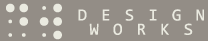 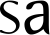 PREVIOUS / PART-TIME EXPERIENCE 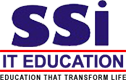 Apr’02-Apr’03		Software Solutions Integrated Limited, Chennai as Operation Executive   EDUCATIONPursuing 		MBA (Finance & Systems) from CDE-Bharathidasan University, Tiruchirappalli 2003           		B.Sc. (Computer Science) from The New College, Chennai Other Course:Master of Diploma in Advanced Information Technology from Bureau of Data Processing Systems Limited, Chennai in 2002